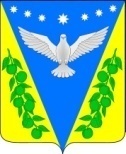 Совет Успенского сельского поселенияУспенского районаВнеочередная 43 сессияРЕШЕНИЕот ________________ 2021 года								№ ____с. УспенскоеО передаче части полномочий  по организации теплоснабжения в границах поселения на территории населенных пунктов Успенского сельского поселения Успенского районаВ соответствии с Федеральным законом от 06.10.2003 года №131-ФЗ «Об общих принципах организации местного самоуправления в Российской Федерации», Совет Успенского сельского поселения Успенского района, р е ш и л:          1.Передать часть полномочий по организации теплоснабжения в границах поселения на территории населенных пунктов Успенского сельского поселения Успенского района муниципальному образованию Успенский район.  2. Объем  финансовых средств на исполнение переданных полномочий по организации теплоснабжения в границах поселения на территории населенных пунктов Успенского сельского поселения Успенского района  не предусмотрен.   3. Рекомендовать главе Успенского сельского поселения Успенского района В.Н.Плотникову заключить с администрацией муниципального образования Успенский район соглашение о передаче части полномочий, указанных в пункте 1 настоящего решения.  4 Контроль за выполнением настоящего решения возложить на председателя постоянной комиссии по социально-экономическим вопросам и бюджету, финансам, налогам и распоряжению муниципальным собственностью Совета Успенского сельского поселения Успенского района                                      Н.М. Молдованенко и главу Успенского сельского поселения Успенского района В.Н. Плотникова.5. Настоящее решение вступает в силу с 1 января 2022 года и действует по 31 декабря 2022 года.Глава Успенского сельского поселенияУспенского района                                                                          В.Н.ПлотниковПредседатель Совета Успенского сельского поселенияУспенского района                                                                           С.И. ШвабПроект подготовлен и внесен:Заместитель главы администрации Успенского сельскогопоселения Успенского района                                                        Л.В. ЗиньковскаяПроект согласован:Главный специалистадминистрации Успенского сельскогопоселения Успенского района                                                         Е.Н.ПироговаЮрист администрацииУспенского сельскогопоселения Успенского района                                                        С.С. Корох